Załącznik nr 3 do Regulaminu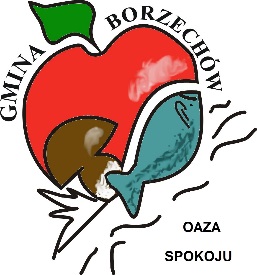 XIX Turnieju Piłki Nożnejo Puchar Wójta Gminy BorzechówZGODA RODZICA NA PRZETWARZANIE WIZERUNKU DZIECKA  	Wyrażam zgodę na przetwarzanie danych osobowych ujawniających wizerunek mojego syna/córki ……………………………………………….., w tym imię i nazwisko, w celu niezbędnym do publikacji przez Gminę Borzechów ww. danych na zdjęciach, filmach i materiałach o charakterze promocyjnym, informacyjnym oraz na stronie internetowej www.borzechow.eu z XIX Turnieju Piłki Nożnej o Puchar Wójta Gminy Borzechów, na zasadach określonych w Ogólnym  Rozporządzeniu o ochronie danych osobowych  z dnia 27 kwietnia 2016r. Niniejsza zgoda jest dobrowolna i może być cofnięta w dowolnym momencie. Wycofanie zgody nie wpływa na zgodność z prawem przetwarzania, którego dokonano na podstawie zgody przed jej wycofaniem.  ………………………………………….……………...                                                                                                                                             (data, podpis rodzica/opiekunaKLAUZULA ZGODY NA ROZPOWSZECHNIANIE WIZERUNKU DZIECKAWyrażam zgodę na rozpowszechnianie wizerunku mojego dziecka …………………………………………………………………….. ,zarejestrowanego podczas XIX Turnieju Piłki Nożnej o Puchar Wójta Gminy Borzechów, na stronie internetowej gminy www.borzechow.eu  oraz w prasie lokalnej zgodnie z art. 81 ust. 1 ustawy z dnia 4 lutego 1994 r. o prawie autorskim i prawach pokrewnych (Dz. U. z 2017 r. poz. 880). Zgoda na rozpowszechnianie wizerunku może być wycofana w dowolnym czasie.  ………………………………………….……………...                                                                                                                                             (data, podpis rodzica/opiekunaKLAUZULA INFORMACYJNA DOT. PRZETWARZANIA DANYCH OSOBOWYCHZgodnie z art. 13 ust. 1 i ust.2 rozporządzenia Parlamentu Europejskiego i rady (UE) 2016/679 z dnia 27 kwietnia 2016r. w sprawie ochrony osób fizycznych w związku z przetwarzaniem danych osobowych i w sprawie swobodnego przepływu takich danych oraz uchylenia dyrektywy 95/46/WE (ogólnego rozporządzenia o ochronie danych ), informuję, iż :
1. Administratorem Pani/Pana danych osobowych jest  Gmina Borzechów (Borzechów 8, 24-224 Borzechów, telefon kontaktowy: 81 511 17 02 ).2. W Urzędzie Gminy w Borzechowie powołany został Inspektor Ochrony Danych, (dane kontaktowe: adres e-mail: inspektor@cbi24.pl ).3. Pani/Pana dane osobowe przetwarzane będą w celu przeprowadzenia XIX Turnieju Piłki Nożnej o Puchar Wójta Gminy Borzechów na podstawie wyrażonej zgody, w oparciu o art. 6  ust.1  lit. a ogólnego rozporządzenia o ochronie danych osobowych.
4.Pani/Pana dane osobowe nie będą przekazywane do państwa trzeciego/organizacji międzynarodowej.5. Pani/Pana dane osobowe mogą być przekazywane podmiotom uprawnionym na mocy przepisów prawa.6. Pani/Pana dane osobowe będą przechowywane przez 10 lat zgodnie z instrukcją kancelaryjną.7. Posiada Pani/Pan prawo dostępu do treści swoich danych oraz prawo ich sprostowania, usunięcia, ograniczenia przetwarzania, wniesienia sprzeciwu oraz prawo do przenoszenia danych. Ma Pan/Pani prawo do cofnięcia zgody w dowolnym momencie bez wpływu na zgodność z prawem przetwarzania, którego dokonano na podstawie zgody przed jej cofnięciem.8. Ma Pan/Pani prawo wniesienia skargi do organu nadzorczego, gdy uzna Pan/Pani, iż przetwarzanie danych osobowych Pani/Pana dotyczących narusza przepisy ogólnego rozporządzenia o ochronie danych osobowych 
z dnia 27 kwietnia 2016 r.9. Udzielenie zgody na przetwarzanie i rozpowszechnianie wizerunku jest dobrowolne a jej nieudzielnie nie skutkuje brakiem możliwości udziału w XIX Turnieju Piłki Nożnej o Puchar Wójta Gminy Borzechów. 10. Podane dane nie będą przetwarzane w sposób zautomatyzowany, w tym nie będzie wobec nich profilowania.)